مستعينا بالله ، أجب عما يأتي :    السؤال الأول / أ ) ضع دائرة حول الإجـــابــة الصحـيـحـة فـيـما يأتي :الخط الرئـيسي لخطـوط الطول ، هـو خط :    ( الاســتـــواء ـــ بـارلـيـف ـــ جريـنـتـش ـــ باريـتـش )أكبر قـارة في العالـم مسـاحة ، هي قـارة :    ( أسـتــرالـيــا ـــ آســـــيـــا ـــ إفـريـقـيـــا ـــ أوروبــــا )تقع مجموعتنا الـشمسية في مجـرة درب :    ( الـتــبـــانـــة ـــ السلطـانة ـــ السـافــانـا ـــ الآسـتانة )أكـبـر محـيـط فــي الــعــالـم ، هو المحيط :    ( الــهــنــــدي ـــ السـنـدي ـــ الـهـــــادي ـــ الـجــادي )تـبادل الحديـث بين طرفـين أو أكثر ، هـو :    ( الـجـــــــوار ـــ الإنصـات ـــ الـتـجـاهـل ـــ الـحـــوار )رجال يتولون حفــظ الأمـن لــيـــلا ، هــم :    ( المتطوعون ـــ العـسـس ـــ المخابرات ـــ المحققون )يــــبـــــلــــغ عــــدد دوائــــــر الـــعـرض :    (    120      ـــ    150  ـــ     180   ـــ    200   )ب ) حدد على الشكل الآتي ، العناصر التالية : 1- دائــرة الاستواء . 2- مــدار الـجــــدي . 3- مــدار السـرطان .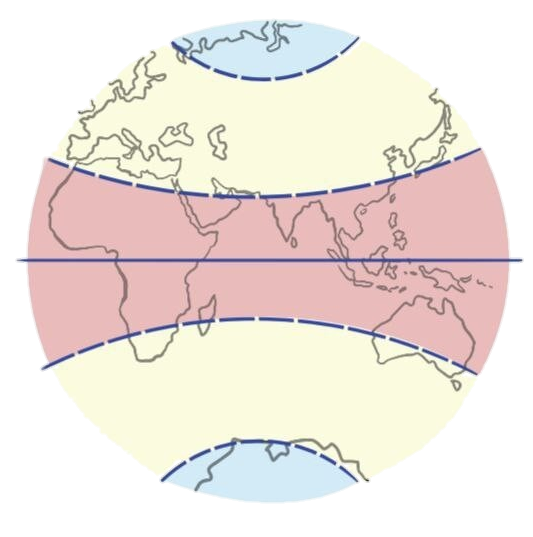 السؤال الثاني /أ ) ضع علامة ( √ ) أمام العبارة الصحيحة أو ( x ) أمام العبارة الخاطئة :تميزت الفنون في الحضارة الإسلامية بالنقش والزخارف .         (   √   )أول رائـد فـضـاء عـربـي مـسلـم هـو : سلطان بن سلمان .         (   √   )مـن آداب الـحـوار : تـرك الالـتـــزام بـأخــــلاق الـحـــوار .         (   x    )تــغـطــي الـيـابـســة الـجــزء الأكــبـر مـن سـطـح الأرض .         (  x     )يـــبـــلــــغ عـــــدد خــــطــــوط الــطـــــول : 333 خــــط .         (   x    )مـن خـطـوات تـنـظـيـم الـوقـت : تـصـمـيم جـدول للأعمال .         (   √    )ب ) أكمل الفراغات التالية ، بالكلمات المناسبة فيما يأتي : مـــن أركـــان الـحـــوار : طــرفــا الـحـــوار و موضوع الحوار .من فوائـد تنظـيم الوقت : الاستفادة الكاملة من الوقت وأداء الأعمال في أوقاتها وتحقيق التوازن في الأعمال . مـن الحضـارات القديمة : حضارة مصر القديمة و حضارة الصين وحـضــارة بـلاد الـرافـديـــن .من فوائد دوائر العرض : تـحـديـد المـواقـع و معرفة المناطق الحرارية أو المناخ .    السؤال الثالث /أ ) اختر الرقم المناسب من العمود ( أ ) ثم ضعه أمام ما يناسب من العمود ( ب ) .                      ( أ )                                               ( ب )مــن آداب وأخـــــلاق الـــحـــــــوار :            (  2  ) الـمـسـاجـد والـقصـور .مـن العمارة في الحضارة الإسلامية :            (  4  ) مــعــرفــة الــزمــــــن .مـن العـلـوم في الحضارة الإسلامية :            (      ) الــدواويـن والـبـريـــد .مــن فــوائـــد خــطـــوط الــطـــــول :            (  1  ) الـصــدق والـدلــيـــــل .                                                      (  3  ) عـلـم الطـب والصيدلة .     ب) لماذا لا نشعر بحركة الأرض ؟ ( سببين فقط ) تتحرك حركة منتظمة           3- دوران الأرض في الفضاءحجم الأرض كبير                4- وجود الجاذبية     ج) عرف المصطلحات التالية : الحضارة هي : تفاعل المجموعات البشرية مع البيئة المحيطة بهمالتخطـيـط هو : المرحلة التحضيرية للعملالـكـــــون هو : كل ما يحيط بنا من نجوم ومجرات وكائنات حيةج ) قــارن بـيـن حـركـات الأرض وفــق مـا يـلـي :.المملكة العربية السعوديةوزارة التعليمالإدارة العامة للتعليم بمنطقة مكة المكرمةشؤون تعليم البنينإدارة الاختبارات والقبول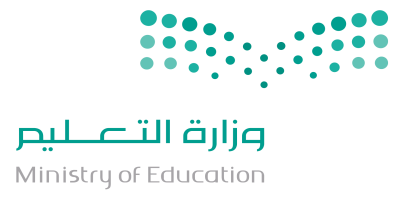 مدرسة الأندلس الأهليةالقسم المتوسط والثانويالعام الدراسي1440/1441 هـالمادةالدراسات الاجتماعيةالفصل الدراسيالأولالزمنساعتانالدورالأولعدد الأوراق3الصفالأول المتوسطعدد الأسئلة3المسارعدد الفقرات30اسم الطالبرقم الجلوسبيان تقدير الدرجاتبيان تقدير الدرجاتبيان تقدير الدرجاتبيان تقدير الدرجاتبيان تقدير الدرجاتبيان تقدير الدرجاتبيان تقدير الدرجاترقم السؤالالدرجة المستحقةالدرجة المستحقةالمصححالمصححالمراجعالمراجعرقم السؤالرقماًكتابةالاسمالتوقيعالاسمالتوقيع123المجموعجمعه:جمعه:راجعه:راجعه:الدرجة بعد المراجعةــــــــــــــــــالتوقيع:التوقيع:التوقيع:التوقيع:أوجه المقارنةحركة الأرض حول محورهاحركة الأرض حول الشمسنتائجهاتعاقب الليل والنهار                      أو اختلاف الزمنأو انحراف الرياح والتياراتحدوث الفصول الأربعةمدتها24 ساعة365 يوم